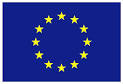 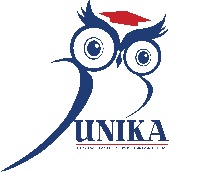 Erasmus+ ProgrammeKey Action 1 
– Mobility for learners and staff – 
Higher Education Student and Staff MobilityInter-institutional agreement 2018-2021
between programme countriesThe institutions named below agree to cooperate for the exchange of students and/or staff in the context of the Erasmus+ programme. They commit to respect the quality requirements of the Erasmus Charter for Higher Education in all aspects related to the organisation and management of the mobility, in particular the recognition of the credits awarded to students by the partner institution.A.	Information about higher education institutionsB.	Mobility numbers per academic yearThe partners commit to amend the table below in case of changes in the mobility data by no later than the end of November in the preceding academic year.C.	Recommended language skillsThe sending institution, following agreement with the receiving institution, is responsible for providing support to its nominated candidates so that they can have the recommended language skills at the start of the study or teaching period:
For more details on the language of instruction recommendations, see the course catalogue of each institution [Links provided on the first page].D.	Additional requirementsE.	Calendar1.	Applications/information on nominated students must reach the receiving institution by:2. Students have to apply in our online application system and follow all requirements in that.3.	A Transcript of Records will be issued by the receiving institution no later than 6 weeks after the assessment period has finished at the receiving HEI.4.	Termination of the agreement A notice of at least one academic year should be given. This means that a unilateral decision to discontinue the exchanges notified to the other party by 1 September 20XX will only take effect as of 1 September 20XX+1. Neither the European Commission nor the National Agencies can be held responsible in case of a conflict.F.	Information1.	Grading systems of the institutionsTR KARABUK01: G: Pass (Out of Grade)Failing Grades:F1: it is given to students who do not fulfil the requirements for attendance, and who do not have right to take the final or makeup examination, and thus its coefficient is zero. F2: it is given to students who attend the classes regularly, but do not take the final or makeup examinations; its coefficient is zero. F3: it is given to students, who attend the classes regularly, take the final or makeup examinations, but whose percentage of the exam is below 50 or whose percentage of final grade is below 60; its coefficient is zero. It is also given to students who do not have right to take final or makeup examinations due to their inefficiency of practice. K/E: it is given to students who fail the course. It is for non-credit courses.(Your Institutions’ Grading System)2. VisaThe sending and receiving institutions will provide assistance, when required, in securing visas for incoming and outbound mobile participants, according to the requirements of the Erasmus Charter for Higher Education.Information and assistance can be provided by the following contact points and information sources:3. InsuranceThe sending and receiving institutions will provide assistance in obtaining insurance for incoming and outbound mobile participants, according to the requirements of the Erasmus Charter for Higher Education.The receiving institution will inform mobile participants of cases in which insurance cover is not automatically provided. Information and assistance can be provided by the following contact points and information sources:4. Housing 	According to the requirements of the Erasmus Charter for Higher Education, information and assistance can be provided by the following persons and information sources:G.	SIGNATURES OF THE INSTITUTIONS (legal representatives)Name of the institution(and department, where relevant)Erasmus codeContact details(email, phone)Contact details(email, phone)Website(eg. of the course catalogue)KARABUK UNIVERSITYTR KARABUK01Lect. Oya ÖNALANInternational Relations Institutional CoordinatorPhone:+ 90 370 418 8049Fax :+ 90 370 418 9407E-mail: oyaonalan@karabuk.edu.trhttp://ubys.karabuk.edu.tr/bologna/index-en.aspxhttp://ubys.karabuk.edu.tr/bologna/index-en.aspxFROM[Erasmus code of the sending institution]TO[Erasmus code of the receiving institution]Subject area code
* 
[ISCED]Subject area name
* 
Study cycle
[short cycle, 1st , 2nd or 3rd]
*Number of student mobility periodsNumber of student mobility periodsFROM[Erasmus code of the sending institution]TO[Erasmus code of the receiving institution]Subject area code
* 
[ISCED]Subject area name
* 
Study cycle
[short cycle, 1st , 2nd or 3rd]
*Student Mobility for Studies
[total number of months of the study periods or average duration*]Student Mobility for Traineeships
*
TR KARABUK01
TR KARABUK01TR KARABUK01
TR KARABUK01TR KARABUK01
TR KARABUK01FROM[Erasmus code of the sending institution]TO[Erasmus code of the receiving institution]Subject area code
* 
[ISCED]Subject area name
* 
Number of staff mobility periodsNumber of staff mobility periodsFROM[Erasmus code of the sending institution]TO[Erasmus code of the receiving institution]Subject area code
* 
[ISCED]Subject area name
* 
Staff Mobility for Teaching

[total number of  days of teaching periods or average duration *]Staff Mobility for Training
*
TR KARABUK01
TR KARABUK01TR KARABUK01
TR KARABUK01TR KARABUK01
TR KARABUK01Receiving institution

[Erasmus code]Language
of instruction 1Language
of instruction 2Recommended language of instruction levelRecommended language of instruction levelReceiving institution

[Erasmus code]Language
of instruction 1Language
of instruction 2Student Mobility for Studies[Minimum recommended level: B1]Staff Mobility for Teaching[Minimum recommended level: B2]TR KARABUK01EnglishTurkishB1 EnglishB2 EnglishReceiving institution[Erasmus code]Optional: additional requirementsOptional: additionalinformationTR KARABUK01 http://ubys.karabuk.edu.tr/bologna/index-en.aspxReceiving institution[Erasmus code]Autumn term*[month]Spring term*[month]TR KARABUK01May31thOctober31thECTS SYSTEMKBU GRADING SYSTEMKBU GRADING SYSTEMKBU GRADING SYSTEMLetter GradesAssoc.  & Bachelor’s DegreeAssoc.  & Bachelor’s DegreeAssoc.  & Bachelor’s DegreeLetter GradesLetter GradesGrading Equivalent in 100Grading in 4.00AAA90-1004,00AAB86-893,75BBA81-853,33BBB76-803,00CBC70-752,75CCB65-692,33DCC60-642,00DCD57-591,75EDC54-561,33EDD50-531,00FFF0-490,00FXF1FF2EGFKMECTS SYSTEMKBU GRADING SYSTEMKBU GRADING SYSTEMKBU GRADING SYSTEMKBU GRADING SYSTEMLetter GradesMaster’s DegreeMaster’s DegreeDoctorate’s DegreeDoctorate’s DegreeLetter GradesLetter           GradingEquivalent      in 100Gradingin 4.00Letter           GrandingEquivalent      in 100Gradingin 4.00AAA                   95-1004.00AA                   95-1004.00BBA                   85-943.50BA                   85-943.50CBB                   75-843.00BB                   75-843.00DCB                   65-742.50EG0G0FXF1F1FF2F3K/EF2F3K/EInstitution 
[Erasmus code]Contact detailsWebsite for informationTR KARABUK01International Relations Office
erasmus@karabuk.edu.tr+90 370 418 80 49http://uluslararasi.karabuk.edu.tr/ects/default.aspxInstitution 
[Erasmus code]Contact detailsWebsite for informationTR KARABUK01International Relations Office
erasmus@karabuk.edu.tr+90 370 418 80 49http://uluslararasi.karabuk.edu.tr/ects/default.aspxInstitution 
[Erasmus code]Contact details(email, phone)Website for informationTR KARABUK01International Relations Office
erasmus@karabuk.edu.tr+90 370 418 80 49http://uluslararasi.karabuk.edu.tr/ects/default.aspxInstitution [Erasmus code]Name, functionDateSignatureTR KARABUK01Prof. Dr. Refik PolatRector